JULY 2016 JULY 2016 JULY 2016 JULY 2016 JULY 2016 JULY 2016 JULY 2016 Sunday MondayTuesdayWednesdayThursdayFridaySaturday12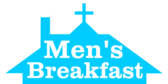 8:00 a.m.3Sunday School9:15 a.m.Worship Celebration10:30 a.m.4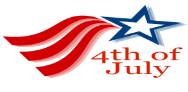 Church OfficeClosedDora BethBack-up for Bible study56Dollar Dinner5:30 p.m.SPARK & AXIS6:00-7:30 p.m.Fusion 7:30-9:0078910Sunday School9:15 a.m.Worship Celebration10:30 a.m.11Prayer TeamGathering5:30 p.m.CIURIC PrayerMtg.6:30 p.m.1213Dollar Dinner5:30 p.m.SPARK & AXIS6:00-7:30 p.m.Fusion 7:30-9:0014151617Sunday School9:15 a.m.Worship 10:30 a.m.Collect for CFDora Beth back upfor Bible Study6:00 p.m.18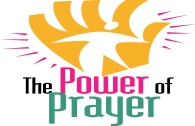 Prayer TeamGathering5:30 p.m.1920Dollar Dinner5:30 p.m.SPARK & AXIS6:00-7:30 p.m.Fusion 7:30-9:00212223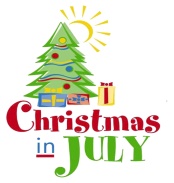 9:00 – 10:30a.m. 24Sunday School9:15 a.m.Worship Celebration10:30 a.m.25 Prayer TeamGathering5:30 p.m.CIURIC PrayerMtg.6:30 p.m.27Dollar Dinner5:30 p.m.SPARK & AXIS6:00-7:30 p.m.Fusion 7:30-9:0028293031Sunday School9:15 a.m.Worship Celebration10:30 a.m.